Date of Issue: 24/01/2024Date of Review: 24/01/2026CHAIN of RESPONSIBILITY COMMITMENT STATEMENTAs a Consignor / Consignee, Carter Heavy Haulage & Transport Pty Ltd commit to the following principles:In general, we will:Not make arrangements that encourage or reward non-compliance with chain of responsibility lawsEnsure all information provided to the transport operator is accurateHave a communication system with the transport operator to advise of arrival times or delaysIncorporate compliance assurance conditions in contracts with transport operatorsRequest information about transport operator systems and controls to ensure compliance with chain of responsibilityEnsure all relevant parties are trained in chain of responsibility and understand their responsibilitiesEnsure all relevant parties are trained in their responsibilities to meet the requirements of the National Heavy Vehicle Accreditation Scheme and the Western Australia Heavy Vehicle Accreditation Scheme. Implement procedures to monitor and address any non-conformance issuesReport non-conformances to the appropriate chain of responsibility personFor load restraint we will:Not put pressure on loaders, transport operators or drivers to drive with an improperly restrained loadNot dispatch inadequately restrained loadsAdopt appropriate WHS and Risk Management systems to unload inadequately restrained loads that I receive before allowing the vehicle to leave the locationEnsure the transport operator is given correct and appropriate information for them to supply suitable vehicles and adequate equipment for loading, load restraint and transport and unloadingEnsure that stacking and restraint forces will not damage or break the product or products packagingEnsure all relevant parties are trained in their responsibilities to meet the requirements of the National Heavy Vehicle Accreditation Scheme and the Western Australia Heavy Vehicle Accreditation Scheme. For mass and dimension, we will:Not put pressure on loaders, transport operators or drivers to overload a vehicle or drive an overloaded vehicleNot dispatch overloaded trailers or containersAdopt appropriate WHS and Risk Management systems to manage overloaded trailers and containers that I receive before allowing the vehicle to leave the locationEnsure booked or ordered loads do not exceed maximum legal weight limitsEnsure mass and dimension information provided to the operator is correctEnsure all relevant parties are trained in their responsibilities to meet the requirements of the National Heavy Vehicle Accreditation Scheme and the Western Australia Heavy Vehicle Accreditation Scheme. Ensure the transport operator is legally permitted and registered to undertake the job they are contracted to completeFor Fatigue we will:Ensure orders are placed in a timely manner to allow for dispatch to meet delivery requirementsEnsure the timeslot for dispatch or receival, factors in appropriate time for all aspects of the job to be completed within the fatigue hours including required work periods, rest breaks and potential delaysEnsure the delivery request does not require the driver to exceed driving/ working hours and/or forego minimum rest periodsPut contingency plans in place for if/when the agreed timeslot is not met to ensure delays do not breach chain of responsibility legislationEnsure all relevant parties are trained in their responsibilities to meet the requirements of the National Heavy Vehicle Accreditation Scheme and the Western Australia Heavy Vehicle Accreditation Scheme with respect to fatigue management. For speed we will:Not put pressure on the driver to exceed the speed limitEnsure appropriate time is allowed for the job to be completed without requiring the driver to speedPut contingency plans in place to deal with scheduling issues and problems with meeting deadlinesEnsure contracts with transport operators include speed compliance and monitoringEnsure all relevant parties are trained in their responsibilities to meet the requirements of the National Heavy Vehicle Accreditation Scheme and the Western Australia Heavy Vehicle Accreditation Scheme with respect to speed management As a transport operator, CHHT commit to the following operating principles:In general, we will:Not make arrangements that encourage or reward non-compliance with chain of responsibility lawsAdopt a risk management approach throughout the workplace and the logistics serviceImplement policies, procedures and practices to support chain of responsibility requirementsIncorporate compliance assurance conditions in contracts with consignees / consignorsPut a communication system in place to enable drivers to report delays or other problemsEnsure all relevant parties are trained in chain of responsibility and understand their responsibilitiesEnsure a suitable, registered, insured and well-maintained vehicle, having passed its daily inspection, is suppliedEnsure all relevant parties are trained in their responsibilities to meet the requirements of the National Heavy Vehicle Accreditation Scheme and the Western Australia Heavy Vehicle Accreditation Scheme with respect to loading and dimensions, load restraint, mass management, fatigue management, speed management, fault and repair reporting and recording and maintenance management as well as incident reportingImplement procedures to monitor and address any non-conformance issuesReport non-conformances to the appropriate chain of responsibility personFor load restraint we will:Provide sufficient, appropriate and well-maintained load restraint equipmentProvide drivers and loaders with sufficient training to use load restraint equipment correctlyFor mass and dimension, we will:Ensure drivers have accurate documents of the tare weight (or empty weight) of the combinationSupply legally permitted and registered vehicles that meet the legal dimension requirementsProvide proof of accreditation if operating under Higher Mass LimitsEnsure vehicles do not exceed legal mass limitsEnsure drivers are legally registered and permitted to undertake the job they are contracted to completeEnsure load plans for vehicle combinations do not exceed maximum weight limits and if load planning by pallet space, that legal axle limits are not exceededFor fatigue, we will:Ensure rivers are fit for work and have satisfied prior testing requirementsProvide proof of accreditation if operating under Basic Fatigue Management (BFM) or Advanced Fatigue Management (AFM)Ensure driver rosters and schedules do not require drivers to exceed working hours lawsConfirm the destination time slot can be met within the legal driving hours and speed limits, allowing for required work periods, rest breaks and potential delays, before committing to the destination time slotProvide timely notification to the receiving/dispatching site if a timeslot cannot be made due to delaysEnsure drivers are able to take their required rest breaksEnsure drivers adhere to contingency procedures when responding to unexpected circumstances or delays like road worksKeep records of driver activities, including driving, work, and rest timesFor speed we will:Ensure driver rosters and delivery schedules do not require drivers to exceed the speed limitEnsure delivery times do not put pressure on drivers to exceed the speed limitPut contingency plans in place to deal with scheduling issues and problems with meeting deadlinesEnsure drivers use safe driving behavioursInstall and maintain functioning vehicle speed limitersCompany Name: Carter Heavy Haulage & Transport Pty Ltd (CHHT)Consignors / ConsigneesTransport Operators	Sign OffSign OffSign OffSign OffSign OffI, the undersigned as an authorised representative of the stated company, commit to the Chain of Responsibility principles provided in this documentI, the undersigned as an authorised representative of the stated company, commit to the Chain of Responsibility principles provided in this documentI, the undersigned as an authorised representative of the stated company, commit to the Chain of Responsibility principles provided in this documentI, the undersigned as an authorised representative of the stated company, commit to the Chain of Responsibility principles provided in this documentI, the undersigned as an authorised representative of the stated company, commit to the Chain of Responsibility principles provided in this documentNameJoshua CarterJoshua CarterPosition TitleDirectorCompany NameCompany NameCarter Heavy Haulage and Transport Pty LtdCarter Heavy Haulage and Transport Pty LtdCarter Heavy Haulage and Transport Pty LtdSignature 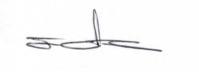 Date24/01/2024